Psychology Final Project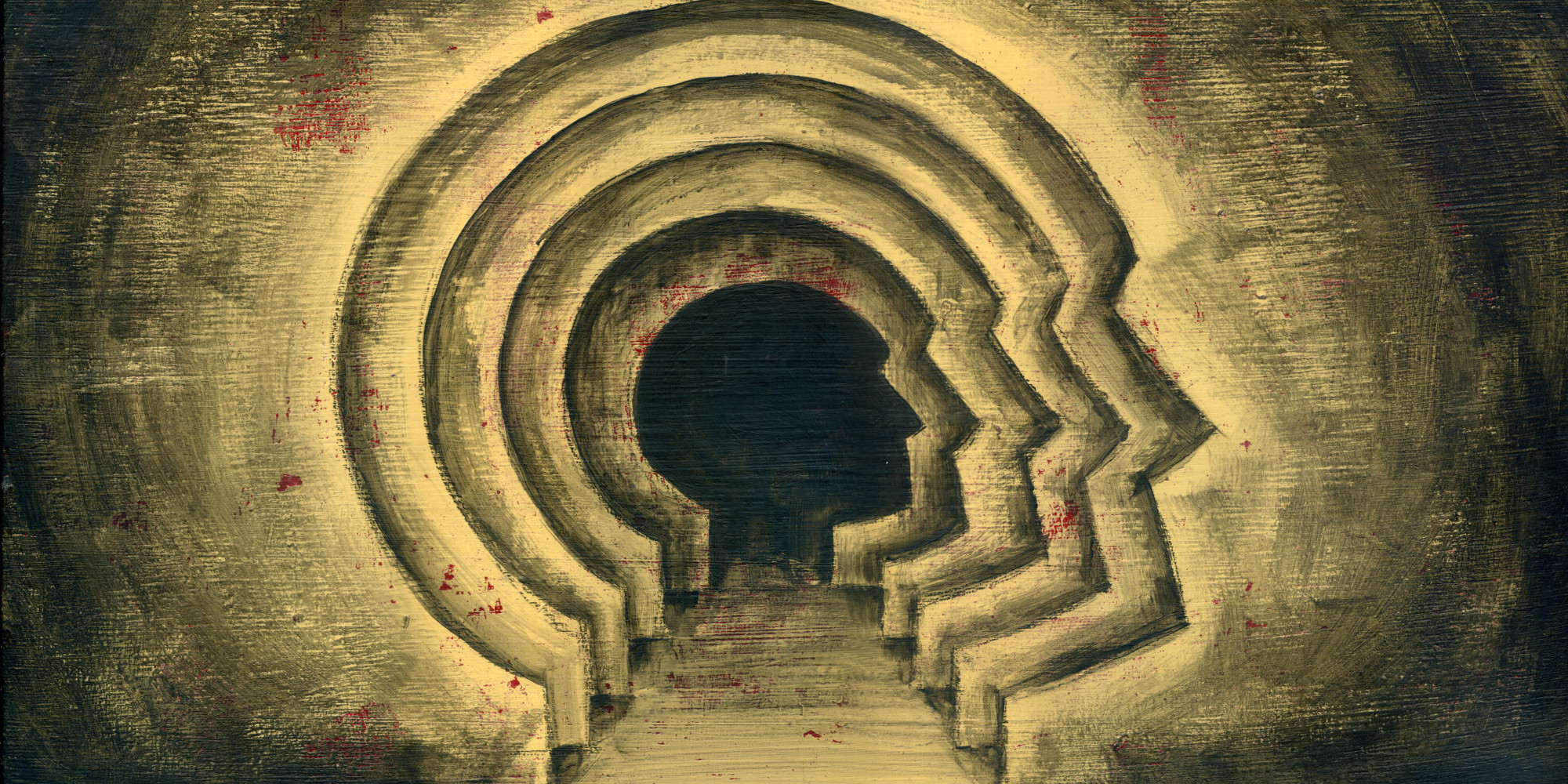 Using an approved topic, each person/pair will create a psychology or sociology presentation. It is expected that your presentation will be well organized, of high quality and executed in an interesting fashion with minimal notes. You must include an activity, video clip or guest speaker on your topic.  Your presentation should last 20-25 minutes, with a minimum of 8 minutes for your verbal explanation of this topic. Be sure to address key psychological or sociological components of your topic (example: structures of the brain that are affected) as well as key studies that relate to this topic.  Your presentation is worth 150 points. My project topic: ________________________________________________Timeline: Meeting these deadlines is part of your grade.I.__________________- Turn in a one-page outline that summarizes the important factual data about the topic, the specific questions/ issues you will cover and the order of the presentation. Include brief research notes from 3 sources, including links to the sources themselves. Sources must be from within the last 10 years.  II. _________________- Turn in a detailed plan about the specific activity you will present.  This portion of your presentation should take 10-15 minutes. You may have a guest speaker or use a movie clip, simulation, experiment, role-play, survey, or game. If having a guest speaker, I will need the name of the guest speaker and his/her telephone number. Your speaker must be given a specific topic and time frame.  If you need more time for your activity, please let me know in advance so that time can be built into the schedule.III. Day Before Presentation - Each group will create a 5-question assessment (or alternative assessment, with permission) to give to the class.  It must cover the main ideas you will present and may be multiple choice, matching and/or true/false. *Consider including these concepts/questions on your first Power point slide for your audience’s benefit.  You and your partner will grade each assessment and turn in these grades by the next class period.Psychology Presentation Rubric150 Points   	Exceptional PerformanceAll time deadline requirements met; Organizes and synthesizes the information in a superior format to exceed all standards.135 Points   	Exceeds the StandardsOrganizes and synthesizes the information in a superior format to exceed all standards; one deadline was not met and/or one element was not complete or sufficient (e.g. speaking portion was under 8 minutes).120 Points   	Meets the StandardsOrganizes and synthesizes in an acceptable format and/or one item is not complete (e.g. doesn’t have a well- planned activity on topic; doesn’t provide an outline) or up to two deadlines were not met.105 Points   	Below the StandardsAttempts presentation; at least 2 items not complete (e.g. speaks for only 3 minutes during the presentation; reads presentation; doesn’t present an outline) and/or more than two deadlines were not met.90 Points   	Major Sub-standard	Attempts presentation; several items not complete or turned in late.0 Points       	Does not Submit or Present ProjectPsychology Presentation TopicsSerial Killers and/or Criminal ProfilingObsessive- Compulsive DisorderBi-Polar DisorderDissociative Identity Disorder (Multiple Personality Disorder)Schizophrenia				Psychology of Love and AttractionPost-Traumatic Stress DisorderCompulsive Hoarding DisorderStockholm SyndromeHypochondriaGambling AddictionFalse MemoriesPlacebo Effect: Mind over MedicineBody Language & MicroexpressionsMunchausen by Proxy SyndromeSports PsychologyHuman TraffickingPsychology of Advertising and Consumer BehaviorRites of Passage Around the WorldHistory of Psychology Treatments (Institutionalization, Lobotomies, etc.)Psychology and MusicGriefPsychology of PainLiving with Incurable Diseases (AIDS, MS, Alzheimer’s)HomelessnessDisabilitiesAddiction (Narcotic, Alcohol, or Drug)AgingGenetic EngineeringCaffeine WithdrawalADD/ ADHDDifferent Types of TherapiesAntidepressantsExercise and DepressionSleepless StudentsFetal Alcohol DamageTeens and SteroidsMethamphetamine and the BrainPanic Attacks/DisorderPainkillers: Numbing the MindLegal Drugs: Still Addictive, Still DeadlyPsychology of SuccessDyslexiaInsomniaPrader-Willi SyndromeAttachment DisorderPsychology of GriefNegotiation and Conflict ResolutionHate Crimes